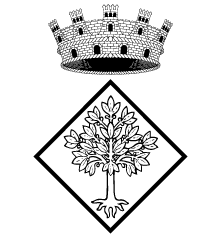 INFORMACIÓ CIUTADANAAssumpte: Obra del giratori de l’avinguda de la Mare de Déu de les Alegries amb carrer Senyora de Rossell i canalitzacions del carrer Senyora de Rossell.A partir de les 8:00h. del dimecres, 28 d’octubre, a causa de les obres de construcció del giratori de l’av. de les Alegries, intersecció amb el carrer Senyora de Rossell, la canalització d’aigües residuals, pluvials i la reordenació de les voreres de l’esmentada cruïlla, s’haurà de procedir als talls i desviaments de circulació següents:Avinguda de les Alegries. La circulació per l’av. de les Alegries en els dos sentits Lloret-Vidreres, no es veurà afectada en aquesta fase de les obres. No es podrà girar en direcció carrer Senyora de Rossell. Per arribar a l’av, Rieral s’haurà d’anar fins al giratori de l’av. Vidreres (giratori del Water World) o fins al giratori de l’av. Vila de Blanes (giratori de la Terminal).Carrer Senyora de Rossell. Quedarà tallat en els dos sentits de la marxa entre l’av. de les Alegries i l’av. Josep Pla i Casadevall. Es podrà accedir de manera específica, des de l’av. Rieral fins a l’Hotel Olímpic Garden, fins al carrer Gertrudis Moret o fins el pàrquing del rest. Can Guidet. Carrer del Camí de l’Àngel. Quedarà tallada la sortida del Camí de l’Àngel al carrer Senyora de Rossell. El trànsit es desviarà pel carrer Carles Riba, que es canviarà de sentit provisionalment. Només podran passar els veïns i usuaris dels pàrquings comunitaris de l’últim tram del Camí de l’Àngel convertint, també provisionalment, aquest tram en via de doble sentit. Per aquest motiu es prohibirà l’estacionament en la banda esquerra, sentit Carles Riba-Senyora de Rossell, per facilitar el creuament de vehicles que entrin i surtin dels seus domicilis.Vial lateral de l’av. de les Alegries, entre el núm. 18  i el núm. 26. Quedarà tallat al trànsit i prohibit l’estacionament de vehicles. Es permetrà el pas de vehicles de residents només en cas de necessitat i sense la finalitat d’estacionar el vehicle.Vial lateral de l’Institut Coll i Rodés. Quedarà tallat al trànsit. Es permetrà l’accés del personal del institut de secundària a través del Passeig de Cúllar, durant els dies laborables. Es preveu que la duració de les obres sigui entre 5 o 6 setmanes.Podeu trobar aquesta informació i el plànol de talls i desviaments al Facebook de la Policia Local de Lloret de Mar.La Policia Local de Lloret de Mar